湖南农业大学工学院第二十六届团委、学生会、第四届文明督导队副部长及以上干部申报登记表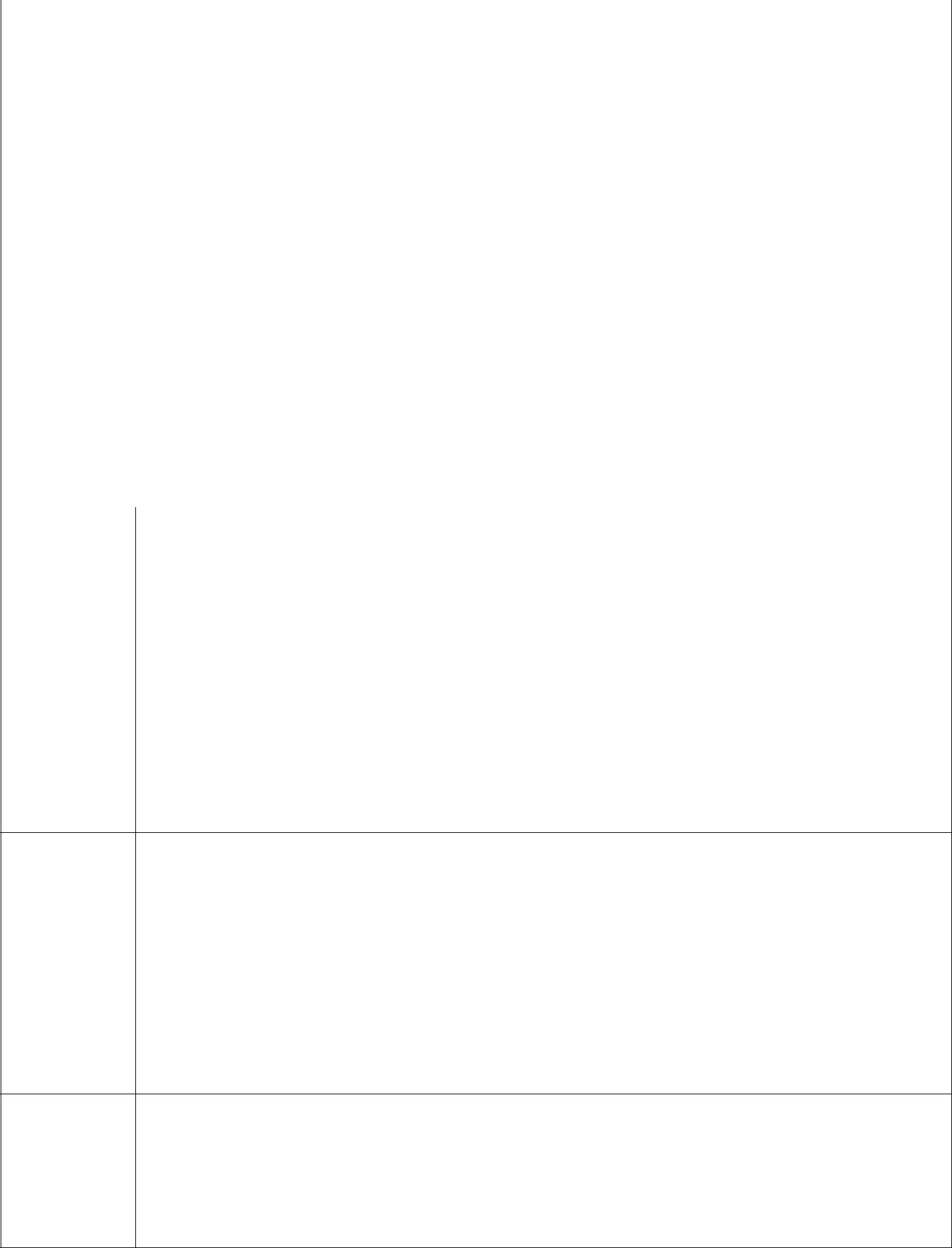 申报优势	本人签名：时间：	年	月	日工作设想（可附页）办公室设立在 8 教南 307；电话：0731-84673952姓  名班 级班 级性别性别政治面貌籍 贯籍 贯特长特长申报岗位第一志愿申报岗位第一志愿申报岗位第二志愿申报岗位第二志愿申报岗位第二志愿申报岗位第二志愿曾任职务曾获奖励CET4/CET6 成绩CET4/CET6 成绩CET4/CET6 成绩计算机水平计算机水平计算机水平国家国家级级级上学年度（期）课程平均分数上学年度（期）课程平均分数上学年度（期）课程平均分数上学年度（期）课程平均分数课程单科最低分（挂科标注所课程单科最低分（挂科标注所课程单科最低分（挂科标注所课程单科最低分（挂科标注所课程单科最低分（挂科标注所课程单科最低分（挂科标注所课程单科最低分（挂科标注所上学年度（期）课程平均分数上学年度（期）课程平均分数上学年度（期）课程平均分数上学年度（期）课程平均分数挂科目）挂科目）挂科目）挂科目）挂科目）挂科目）挂科目）挂科目）上学年度（期）课程平均分在班级排名上学年度（期）课程平均分在班级排名上学年度（期）课程平均分在班级排名上学年度（期）课程平均分在班级排名上学年度（期）课程平均分在班级排名是否有违纪记录是否有违纪记录是否有违纪记录是否有违纪记录联系电话：备 注是否服从调剂：□服从□不服从是否服从调剂：□服从□不服从